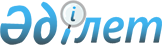 Қызылжар ауданының ауылдық (селолық) округ әкімдері аппаратымен көрсетілетін мемлекеттік қызмет регламенттерін бекіту туралы
					
			Күшін жойған
			
			
		
					Солтүстік Қазақстан облысы Қызылжар аудандық әкімдігінің 2012 жылғы 16 шілдедегі N 303 қаулысы. Солтүстік Қазақстан облысының Әділет департаментінде 2012 жылғы 21 тамызда N 13-8-175 тіркелді. Күші жойылды - Солтүстік Қазақстан облысы Қызылжар аудандық әкімдігінің 2013 жылғы 24 мамырдағы N 202 қаулысымен

      Ескерту. Күші жойылды - Солтүстік Қазақстан облысы Қызылжар аудандық әкімдігінің 24.05.2013 N 202 қаулысымен      «Қазақстан Республикасындағы жергілікті мемлекеттік басқару және өзін-өзі басқару туралы» Қазақстан Республикасының 2001 жылғы 23 қаңтардағы № 148 Заңының 31, 37-баптарына, «Әкімшілік рәсімдер туралы» Қазақстан Республикасының 2000 жылғы 27 қарашадағы Заңының 9-1-бабының 4-тармағына сәйкес, аудан әкімдігі ҚАУЛЫ ЕТЕДІ:



      1. Қоса берілгендер бекітілсін:

      1) «Жеке қосалқы шаруашылықтың болуы туралы анықтама беру» мемлекеттік қызмет регламенті;



      2) «Ветеринариялық анықтама беру» мемлекеттік қызмет регламенті;



      3) «Жануарға ветеринариялық паспорт беру» мемлекеттік қызмет регламенті;



      4) - алынып тасталды - Солтүстік Қазақстан облысы Қызылжар аудандық әкімдігінің 12.11.2012 N 540 қаулысымен (алғашқы ресми жарияланған күнінен кейін он күнтізбелік күн өткен соң қолданысқа енгізіледі)

      Ескерту. 1-тармаққа өзгеріс енгізілді - Солтүстік Қазақстан облысы Қызылжар аудандық әкімдігінің 12.11.2012 N 540 қаулысымен (алғашқы ресми жарияланған күнінен кейін он күнтізбелік күн өткен соң қолданысқа енгізіледі)



      2. Осы қаулының орындалуын бақылау аудан әкімінің орынбасары Р.Е. Рамазановқа жүктелсін.



      3. Осы қаулы алғашқы ресми жарияланған күннен бастап он күнтізбелік күн өткеннен кейін қолданысқа енгізіледі.      Қызылжар ауданының әкімі                   В. Редин

Қызылжар ауданы әкімдігінің

2012 жылғы 16 шілдедегі № 303

қаулысымен бекiтiлдi «Жеке қосалқы шаруашылықтың болуы туралы анықтама беру» мемлекеттiк қызметiнiң регламентi      Ескерту. Регламент жаңа редакцияда - Солтүстік Қазақстан облысы Қызылжар аудандық әкімдігінің 12.11.2012 N 540 қаулысымен (алғашқы ресми жарияланған күнінен кейін он күнтізбелік күн өткен соң қолданысқа енгізіледі) 1. Жалпы ережелер

      1. «Жеке қосалқы шаруашылықтың болуы туралы анықтама беру» мемлекеттік қызметін (бұдан әрі – мемлекеттік қызмет) мекенжайлары осы регламентке 1 және 2-қосымшаларда көрсетілген ауылдық (селолық) округтер әкімінің аппараты (бұдан әрі – ЖАО), сондай-ақ баламалы негізде Солтүстік Қазақстан облысы бойынша «Халыққа қызмет көрсету орталығы» республикалық мемлекеттік кәсіпорны филиалының Қызылжар аудандық бөлімімен (бұдан әрі – Орталық) көрсетіледі.

      Шалғай орналасқан елді мекендердегі тұрғындардың мемлекеттік қызметтерге қол жетімділігін қамтамасыз ету мақсатында, мемлекеттік қызметтерді Мобильді орталықтары арқылы көрсетуге жол беріледі.



      2. Көрсетiлетiн мемлекеттік қызмет нысаны: автоматтандырылмаған.



      3. Мемлекеттік қызмет «Мемлекеттік атаулы әлеуметтік көмек туралы» Қазақстан Республикасының 2001 жылғы 17 шілдедегі Заңының 3-бабы 1-тармағының 3) тармақшасы, «Ақпараттандыру туралы» Қазақстан Республикасының 2007 жылғы 11 қаңтардағы Заңының 29-бабының 4-тармағы, «Жеке қосалқы шаруашылықтың болуы туралы анықтама беру» мемлекеттік қызмет стандартын бекіту туралы Қазақстан Республикасы Үкіметінің 2009 жылғы 31 желтоқсандағы № 2318 қаулысының негізінде көрсетіледі.



      4. Мемлекеттiк қызметтi ұсыну туралы ақпарат осы регламенттің 1-қосымшада көрсетiлген ЖАО-нің интернет-ресурсында, сондай-ақ осы регламенттің 1, 2-қосымшаларында көрсетiлген мемлекеттiк қызмет көрсету орындарындағы стендiлерде орналастырылған, сонымен қатар мемлекеттік қызмет көрсету туралы ақпарат call-орталығы ақпараттық-анықтама қызметі (1414) телефон бойынша көрсетілуі мүмкін.



      5. Мемлекеттік қызмет көрсетудің нәтижесі жеке қосалқы шаруашылықтың болуы туралы анықтама (қағаз жеткізгіште) не мемлекеттік қызмет ұсынудан бас тарту туралы дәлелді жауап болып табылады.



      6. Мемлекеттік қызмет жеке тұлғаларға (бұдан әрі – мемлекеттік қызметті алушы) көрсетіледі.



      7. Мемлекеттік қызмет көрсету мерзімдері ЖАО-ға өтініш берген кезде:

      1) мемлекеттік қызмет өтініш берілген сәттен бастап 2 (екі) жұмыс күні ішінде көрсетіледі;

      2) өтініш беруші өтініш берген күні көрсетілетін мемлекеттік қызметті алғанға дейiнгi күтудiң ең жоғары шектi уақыты 10 (он) минуттан аспайды;

      3) мемлекеттiк қызметтi алушыға қызмет көрсетудiң ең жоғары шектi уақыты 10 (он) минуттан аспайды;

      Орталыққа өтініш берген кезде:

      1) мемлекеттiк қызметтi алушы осы регламенттің 11-тармағында көрсетілген қажетті құжаттарды тапсырған сәттен бастап мемлекеттік қызмет көрсету мерзімі 2 (екі) жұмыс күнінен аспайды;

      2) өтініш беруші өтініш берген күні көрсетілетін мемлекеттік қызметті алғанға дейінгі күтудің ең жоғары шекті уақыты 20 (жиырма) минуттан аспайды;

      3) мемлекеттiк қызметтi алушыға қызмет көрсетудiң ең жоғары шектi уақыты 20 (жиырма) минуттан аспайды;



      8. Мемлекеттік қызмет тегін көрсетіледі.



      9. Жұмыс кестесі:

      1) ЖАО: демалыс және мереке күндерін қоспағанда, белгіленген жұмыс кестесіне сәйкес күн сайын дүйсенбі мен жұма аралығында сағат 13.00-ден 14.00-ге дейінгі түскі үзіліспен сағат 9.00-ден 18.00-ге дейін ұсынады. Қабылдау алдын ала жазылусыз және жедел қызмет көрсетусіз кезек күту тәртібімен жүзеге асырылады.

      2) Орталықтар: мемлекеттік қызметті демалыс және мереке күндерін қоспағанда, белгіленген жұмыс кестесіне сәйкес күн сайын дүйсенбі мен сенбі аралығында сағат 9.00-ден 19.00-ге дейін үзіліссіз көрсетіледі. Қабылдау тездетілген қызмет көрсетусіз «электронды» кезек күту тәртібімен жүзеге асырылады.

      Мобильді орталықтар Орталық бекіткен кестеге сәйкес, бір елді мекенде аптасына бір рет алты сағаттан кем емес уақытта құжаттар қабылдауды жүзеге асырады.



      10. Мемлекеттік қызметті көрсету үшін күтуге және қажетті құжаттарды дайындауға жағдайлар жасалады (күтуге арналған зал, құжаттарды толтыру орындары қажетті құжаттар тізбесі және оларды толтыру үлгілері бар стенділермен жарақталады). 

2. Мемлекеттік қызмет көрсету тәртібі

      11. Мемлекеттік қызметті алу үшін мемлекеттік қызметті алушы немесе оның өкілі (нотариалды куәландырылған сенімхат бойынша) мынадай құжаттарды ұсынады: 

      1) ЖАО-ға өтініш жасаған кезде мемлекеттік қызметті алушы жеке куәлігінің түпнұсқасын және оның көшірмелерін (салыстырып тексергеннен кейін жеке куәліктің түпнұсқасы қайтарылады) ұсына отырып, ауызша нысанда жүгінеді;

      2) орталықтарға өтініш жасаған кезде мемлекеттік қызметті алушы осы регламентке 3-қосымшаға сәйкес нысан бойынша өтініш және жеке куәлігінің түпнұсқасын береді. 

      Мемлекеттік ақпараттық жүйелерде қамтылған мемлекеттік қызметті алушының жеке басын куәландыратын құжат туралы мәліметті орталық қызметкері уәкілетті тұлғаның электрондық цифрлық қолтаңбамен куәландырылған электрондық құжаттар нысанында Орталықтың ақпараттық жүйесі арқылы тиісті мемлекеттік ақпараттық жүйелерден алады. 

      Осы тармақтың 2) тармақшасында көрсетілген құжаттарды қабылдаған кезде Орталықтың және уәкілетті органның қызметкері мемлекеттік қызметті алушының жеке басын куәландыратын құжаттардың түпнұсқасының түпнұсқалығын, сенімхаттарды мемлекеттік органдардың тиісті мемлекеттік ақпараттық жүйелерінен алынған мәліметтермен салыстырып тексереді, осыдан кейін түпнұсқаларын алушыға қайтарады. 



      12. Орталықта бекітілген нысандағы өтініш бланкілері осы регламентке 2-қосымшада көрсетілген мекенжайлар бойынша күту залында арнайы тағандарда, сондай-ақ, Орталық РМК интернет-ресурстарында орналастырылады: www.con.gov.kz. 



      13. Мемлекеттік қызметті алушы осы регламенттің 11-тармағында көрсетілген қажетті құжаттарды осы регламентке 1 және 2-қосымшаларда көрсетілген мекенжайлар бойынша ЖАО мен Орталықтың қызметкерлеріне тапсырады.

      Орталықта құжаттарды қабылдау «кедергісіз» қызмет көрсету арқылы операциялық залда жүзеге асырылады. 



      14. Мемлекеттік қызметті алу үшін барлық қажетті құжаттарды тапсырған кезде мемлекеттік қызметті алушыға тиісті құжаттарды қабылдағаны туралы қолхат беріледі, онда: 

      1) сұранымды қабылдау нөмірі және күні; 

      2) сұратылған мемлекеттік қызметтің түрі; 

      3) қоса берілген құжаттардың саны және атауы; 

      4) мемлекеттік қызметтің нәтижелерін беру күні (уақыты) және орны;

      5) құжаттарды ресімдеуге өтінішті қабылдаған қызметкердің тегі, аты, әкесінің аты (болған жағдайда);

      6) өтініш берушінің тегі, аты, әкесінің аты (болған жағдайда), уәкілетті өкілдің тегі, аты, әкесінің аты және олардың байланыс телефондары көрсетіледі. 



      15. Мемлекеттік қызмет көрсету нәтижесі мемлекеттік қызметті алушыға немесе оның өкіліне (нотариалды куәландырылған сенімхат бойынша) жеке өзі келген кезде беріледі.

      Орталықта мемлекеттік қызметтің нәтижелерін беруді «терезелер» арқылы Орталық қызметкері жүзеге асырады. 

      Егер мемлекеттік қызметті алушы қызмет нәтижесі үшін белгіленген мерзімде келмеген жағдайда, Орталық олардың бір ай ішінде сақталуын қамтамасыз етеді, одан кейін оларды ЖАО тапсырады. 



      16. Мемлекеттік қызметті алушыға мемлекеттік қызметті көрсетуге мынадай жағдайларда: 

      1) осы регламенттің 11-тармағында көрсетілген құжаттардың толық емес пакетін ұсынғанда;

      2) ЖАО-ның шаруашылық кітабында жеке қосалқы шаруашылықтың болуы туралы деректер жоқ болғанда;

      3) «Ақпараттандыру туралы» Қазақстан Республикасының 2007 жылғы 11 қаңтардағы Заңының 40-бабында көзделген негіздемелер бойынша бас тартылады. 



      17. Мемлекеттік қызмет алу үшін мемлекеттік қызметті алушыдан өтініш қабылдау күнінен және мемлекеттік қызмет нәтижесін беру күніне дейінгі мемлекеттік қызмет көрсету сатылары:

      1) ЖАО-ға жүгінген кезде:

      ЖАО жауапты маманы ауызша өтінішті қабылдайды және тіркейді, алушының жеке басын куәландыратын құжаттардың түпнұсқасын көшірмемен салыстырып тексереді, осыдан кейін түпнұсқаларын мемлекеттік қызметті алушыға қайтарады; 

      ЖАО жауапты маманы ЖАО қосалқы шаруашылық кітапшасында мемлекеттік қызметті алушының деректерін тексереді, анықтама толтырады немесе мемлекеттік қызмет көрсетуден бас тарту туралы дәлелді жауап даярлайды және ЖАО басшысына қарау үшін ұсынады;

      ЖАО басшысы ұсынылған құжаттарды қарайды, анықтамаға немесе бас тарту туралы дәлелді жауапқа қол қояды;

      ЖАО жауапты маманы жеке анықтаманы немесе мемлекеттік қызмет көрсетуден бас тарту туралы дәлелді жауапты тіркейді және мемлекеттік қызметті алушыға береді.

      2) ХҚКО-ға жүгінген кезде:

      мемлекеттік қызметті алушы анықтама алу үшін Орталыққа өтініш береді;

      Орталық инспекторы өтінішті тіркейді, мемлекеттік қызметті алушыға мемлекеттік қызметті алу үшін сәйкес құжаттарды қабылдағаны туралы қызмет алушыға қолхат береді;

      Орталық инспекторы құжаттарды Орталықтың жинақтау бөлімінің инспекторына тапсырады.

      Орталықтың жинақтау бөлімінің инспекторы құжаттарды жинауды жүзеге асырады, тізім құрастырады, орындау үшін құжаттарды ЖАО жолдайды;

      ЖАО жауапты маманы қосалқы шаруашылық кітапшасында деректерді тексереді, анықтама толтырады немесе мемлекеттік қызмет көрсетуден бас тарту туралы дәлелді жауап дайындайды және қарау үшін ЖАО басшысына ұсынады;

      ЖАО басшысы ұсынылған құжаттарды қарайды, анықтамаға немесе бас тарту туралы дәлелді жауапқа қол қояды;

      ЖАО жауапты маманы анықтаманы немесе ЖАО қызмет көрсетуден бас тарту туралы дәлелді жауапты тіркейді және оларды Орталыққа жібереді;

      Орталық инспекторы анықтама немесе мемлекеттік қызмет көрсетуден бас тарту туралы дәлелді жауапты мемлекеттік қызметті алушыға береді. 

3. Мемлекеттiк қызмет көрсету процесiндегi iс-әрекеттер (өзара әрекеттестiк) тәртiбi

      18. Мемлекеттiк қызмет көрсету процесіне келесi құрылымдық-функционалдық бiрлiктер (одан әрi - ҚФБ) қатысады:

      1) мемлекеттік қызметті алушының уәкілетті органға тікелей өтiнiш жасаған кезінде:

      ЖАО-ның жауапты маманы;

      ЖАО басшысы;

      2) мемлекеттік қызметті алушының Орталыққа өтiнiш жасаған кезінде:

      Орталық инспекторы;

      Орталықтың жинақтау бөлімінің инспекторы;

      ЖАО-ның жауапты маманы;

      ЖАО-ның басшысы.



      19. Әрбір әкімшілік әрекетті орындау мерзімі көрсетіліп әрбір ҚФБ-мен әкімшілік әрекеттің (үдерістің) өзара әрекеті мен бір ізділіктің мәтіндік кестелік сипаттамасы осы регламенттің 4-қосымшасында көрсетілген. 



      20. ҚФБ мен мемлекеттік қызмет көрсету процесіндегі әкімшілік әрекеттердің логикалық бір ізділігі арасындағы өзара байланысты көрсететін сызба мемлекеттік қызмет көрсету процесінде осы регламенттің 5-қосымшасында көрсетілген. 

4. Мемлекеттік қызмет көрсететін лауазымды тұлғалардың жауапкершiлiгi

      21. Мемлекеттік қызметтер көрсетуге жауапты тұлғалар мемлекеттік қызмет көрсету процесіне қатысатын ЖАО-ның және Орталықтың басшылары, лауазымды тұлғалары (әрі қарай – лауазымды тұлғалар) болып табылады.

      Лауазымды тұлғалар мемлекеттік қызмет көрсетудің сапасы мен тиімділігіне, сондай-ақ мемлекеттік қызмет көрсету барысындағы қабылдаған шешім мен әрекетке (әрекетсіздікке), Қазақстан Республикасының заңнамасымен қаралған тәртіпте белгіленген мерзімде мемлекеттік қызмет көрсетудің жүзеге асырылуына жауапты болады.

«Жеке қосалқы шаруашылықтың болуы

туралы анықтама беру» мемлекеттiк

қызмет регламентiне

1-қосымша «Жеке қосалқы шаруашылықтың болуы туралы анықтама беру» мемлекеттiк қызмет көрсететiн мемлекеттiк мекемелердiң тiзiмi

«Жеке қосалқы шаруашылықтың болуы

туралы анықтама беру» мемлекеттiк

қызмет регламентiне

2-қосымша Мемлекеттік қызмет көрсету бойынша Халыққа қызмет көрсету орталығы

«Жеке қосалқы шаруашылықтың болуы

туралы анықтама беру» мемлекеттiк

қызмет регламентiне

3-қосымшаҮлгі ӨтінішМен, ________________________________________________________________

      (Т.А.Ә., төлқұжат деректері (жеке куәлік деректері)

_____________________________________________________________________

      және жеке тұлғаның тұрғылықты жері)

___________________________________________________________________ 

______________________________________________________ атынан әрекет 

      (уәкілетті өкіл толтырады)ететін ___________________________________________________ негізінде 

      (өкілеттілікті куәландыратын құжаттың деректемемаған жеке қосалқы шаруашылықтың болуы туралы анықтама беруді сұраймын. 

Мына құжаттарды қоса беремін:

____________________________________________________________________Күні _________,_______________________________________________/______

      (өтініш берушінің/уәкілетті өкілдің Т.А.Ә. және қолы)

  ____________________________________________________________/________

      (сұранымды қабылдаған маманның Т.А.Ә. және қолы)      Сұранымды орындау/қарау нәтижесі: ____________________________

      ____________________________________________________________________

      тексерілді: күні ______________ 20__ ж.____________________________________________________________________

      (маманның Т.А.Ә. және қолы)

«Жеке қосалқы шаруашылықтың болуы

туралы анықтама беру» мемлекеттiк

қызмет регламентiне

4-қосымша Әкімшілік әрекеттердің (шаралардың) бір ізділігі мен өзара әрекеттерін сипаттау 1-кесте. ЖАО арқылы құрылымдық-функционалдық бiрлiктердің әрекеттеріне сипаттамасы 

2-кесте. Орталық арқылы ҚФЕ әрекеттеріне сипаттама 

Пайдалану нұсқалары. Негізгі процесс 

Пайдалану нұсқалары. Баламалы процесс

«Жеке қосалқы шаруашылықтың болуы

туралы анықтама беру» мемлекеттiк

қызмет регламентiне

5-қосымша 1-сызба. Мемлекеттік қызметті алушының ЖАО-ға өтiнiш бiлдiргенде мемлекеттiк қызметтi ұсыну сызбасы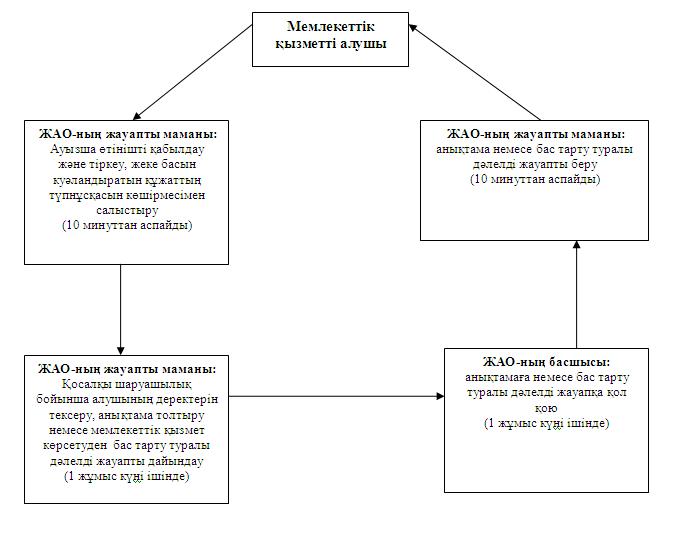  

2-сызба. Мемлекеттік қызметті алушының Орталыққа өтiнiш бiлдiргенде мемлекеттiк қызметтi ұсыну сызбасы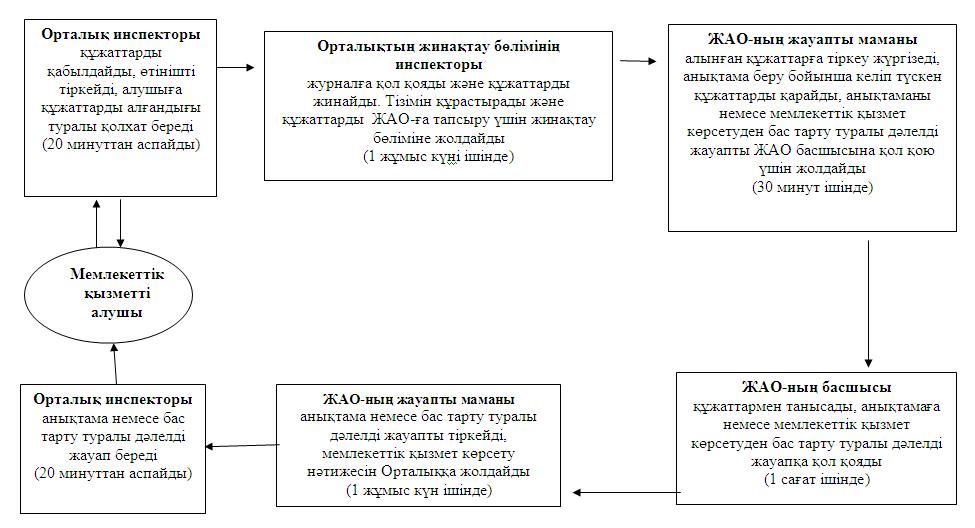 

Қызылжар ауданы әкімдігінің

2012 жылғы 16 шілдедегі № 303

қаулысымен бекiтiлдi «Ветеринариялық анықтама беру» мемлекеттiк қызмет регламентi 1. Жалпы ережелер

      1. «Ветеринариялық анықтама беру» мемлекеттiк қызметiн (бұдан әрi - мемлекеттiк қызмет) осы регламенттің 1-қосымшасында көрсетiлген мекен-жайлар бойынша ветеринария саласында қызмет ететін жергілікті атқарушы органның (бұдан әрі ЖАО) ауылдық (селолық) округ әкiмдерi аппараттарының ветеринариялық дәрiгерi (бұдан әрi - ветдәрігер) ұсынады.



      2. Көрсетiлетiн мемлекеттiк қызмет үлгісі: автоматтандырылмаған.



      3. Мемлекеттiк қызмет:

      1) «Ветеринария туралы» Қазақстан Республикасы 2002 жылғы 10 шiлдедегi Заңының 10-1-бабының 13) тармақшасы және 35-бабының 2-тармағы;

      2) Қазақстан Республикасы Үкіметінің 2011 жылғы 29 сәуірдегі № 464 «Асыл тұқымды мал шаруашылығы және ветеринария саласындағы мемлекеттiк қызметтер стандарттарын бекiту және Қазақстан Республикасы Үкiметiнiң 2010 жылғы 20 шiлдедегi № 745 қаулысына өзгерiстер мен толықтыру енгiзу туралы» қаулысы негiзiнде көрсетiледi.



      4. Мемлекеттiк қызмет туралы ақпарат және мемлекеттiк қызметтi көрсету стандарты, ЖАО-нің Интернет-ресурсында, сондай-ақ осы регламенттің 1-қосымшада көрсетiлген мекен-жайлар бойынша ЖАО үй-жайларында iлiнген стендтерде орналасқан.



      5. Көрсетiлетiн мемлекеттiк қызметтiң нәтижесi – ветеринарлық анықтаманы (қағаздағы тасымалдағышта) беру не жазбаша түрдегi мемлекеттiк қызмет көрсетуден бас тарту туралы дәлелдi жауап болып табылады.



      6. Мемлекеттiк қызмет жеке және заңды тұлғаларға (бұдан әрi — тұтынушы) көрсетiледi.



      7. Мемлекеттiк қызмет мынадай мерзiмдерде ұсынылады:

      1) мемлекеттiк қызмет жүгiнген күннiң iшiнде көрсетiледi;

      2) мемлекеттiк қызметтi алуға дейiнгi ең жоғары рұқсат етiлетiн күту уақыты - 30 (отыз) минуттан аспайды;

      3) мемлекеттiк қызметтi алушыға қызмет ұсынудың ең жоғары рұқсат етiлетiн уақыты - 30 (отыз) минуттан аспайды.



      8. Мемлекеттiк қызмет ақылы жүзеге асырылады (ветеринарлық анықтаманың бланкiсiн беру). Тұтынушы банк операцияларының жекелеген түрлерiн жүзеге асыратын екiншi деңгейдегi банктер немесе ұйымдар арқылы мемлекеттiк сатып алу туралы конкурс нәтижесi бойынша анықталған бланктiң құнын төлейдi.

      Тұтынушы мемлекеттiк қызметке ақы төлеу кезiнде мынадай құжаттардың нысандарын толтырады:

      1) қолма-қол ақы төлеу тәсiлi кезiнде - ақы төлеу туралы түбiртек;

      2) «Қазақстан Республикасының аумағында төлем құжаттарын пайдалану және ақшаның қолма-қол жасалмайтын төлемдерi мен аударымдарын жүзеге асыру ережесiн бекiту туралы» Қазақстан Республикасының Ұлттық Банкi Басқармасының 2000 жылғы 25 сәуiрдегi № 179 қаулысымен бекiтiлген Қазақстан Республикасының аумағында төлем құжаттарын пайдалану және ақшаның қолма-қол жасалмайтын төлемдерi мен аударымдарын жүзеге асыру Ережесiне сәйкес қолма-қол жасалмайтын ақы төлеу тәсiлi кезiнде - төлем тапсырмасы.



      9. Мемлекеттiк қызмет «Қазақстан Республикасындағы мерекелер туралы» Қазақстан Республикасының 2001 жылғы 13 желтоқсандағы Заңында белгiленген демалыс және мереке күндерiнен басқа, жұмыс күндерi, сағат 9.00-ден 18.00-ге дейiн, сағат 13.00-ден 14.00-ге дейiнгi түскi үзiлiспен ұсынылады. Қабылдау алдын ала жазылусыз және тездетiлген қызмет көрсетусiз, кезек күту тәртiбiмен жүзеге асырылады. 

2. Мемлекеттiк қызмет көрсету тәртiбi      10. Мемлекеттiк қызметтi алуға қажеттi құжаттар және оларға қойылатын талаптар тiзбесi:

      1) жануарға ветеринариялық паспорт;

      2) терi-жүн шикiзатына, жануардың жеке нөмiрi көрсетiлген жапсырма мiндеттi түрде қажет;

      3) ветеринариялық анықтама бланкi құнын төлеуiн растайтын құжат.



      11. Мемлекеттiк қызмет тұтынушы не оның өкiлi тiкелей жүгiнген күнi көрсетiледi.



      12. Мемлекеттiк қызметтi алу үшiн тұтынушы осы регламенттің 1-қосымшасында көрсетiлген мекен-жай бойынша ЖАО-ның ветдәрiгерiне ветеринариялық паспортты, бланкi құнын төлеуiн растайтын құжат ұсынады.



      13. Мемлекеттiк қызмет тұтынушысының өтiнiшi жеке және заңды тұлғалардың өтiнiштерiн тiркеу журналында, тұтынушының мемлекеттiк қызметтi алатын күні көрсетiлiп тiркеледi.



      14. Ветеринариялық анықтама тұтынушыға жеке өзi не оның өкiлi келген кезде берiледi.



      15. Мемлекеттiк қызметтi көрсетуден бас тарту үшiн мыналар:

      1) егер жануар, жануардан алынатын өнiм және шикiзат (бұдан әрi - объект) қолайсыз аймақтан тасымалданған жағдайда;

      2) жұқпалы сипаттағы ауру анықталғанда;

      3) жануардың жеке нөмiрi болмағанда;

      4) орны ауыстырылатын (тасымалданатын) объектiнiң, көлiк құралының ветеринарлық - санитарлық талаптарға және қауiпсiздiк талаптарына сәйкессiздiгi негiз болып табылады.

      Тұтынушының мемлекеттік қызмет алу үшін өтініш берген сәтінен бастап мемлекеттік қызмет алу және мемлекеттік қызмет нәтижесін алуға дейін мемлекеттік қызмет көрсету кезеңдері:

      1) Тұтынушы ЖАО ветеринариялық анықтама алу үшін жүгінеді; 

      2) ЖАО ветдәрігері қажетті құжаттарды қабылдайды; 

      3) ЖАО ветдәрігері ветеринариялық анықтама толтырады, мөр басады немесе мемлекеттік қызметті көрсетуден бас тарту бойынша дәлелді жауап даярлайды, өтінішті журналға тіркейді, қол қояды; 

      4) тұтынушыға ветеринариялық анықтама немесе мемлекеттік қызмет көрсетуден бас тарту бойынша дәлелді жауап береді. 

3. Мемлекеттiк қызмет көрсету процесiндегi iс-әрекеттер (өзара әрекеттестiк) тәртiбi      16. Мемлекеттiк қызметтi көрсету үдерiсiне келесi құрылымдық-функционалдық бiрлiктер (одан әрi - ҚФБ) қатысады:

      ЖАО ветдәрiгерi;



      17. Әр ҚФБ әкімшілік әрекеттерінің (процедураларының) бірізділігі мен өзара әрекетін мәтіндік кестелік сипаттау әр әкімшілік әрекеттің (процедураның) орындалу мерзімін көрсетумен осы Регламенттің 2-қосымшасында келтірілген.



      18. Мемлекеттік қызмет көрсету және ҚФБ процесіндегі әкімшілік әрекеттердің логикалық бірізділігі арасындағы өзара әрекетті көрсететін сызба осы Регламенттің 3-қосымшасында келтірілген. 

4. Мемлекеттiк қызмет көрсететiн лауазымды тұлғалардың жауапкершiлiгi      19. Мемлекеттік қызмет көрсетуге жауапты тұлғалар мемлекеттік қызмет көрсету процесіне қатысатын ЖАО ветдәрігер болып табылады (бұдан әрі – лауазымды тұлға).



      Мемлекеттік қызмет көрсету барысында лауазымды тұлға мемлекеттік қызметтің көрсету сапасына және тиімділігіне, сондай-ақ олардың қабылдаған шешімдері мен іс-әрекеттері (әрекетсіздігі), мемлекеттік қызметті Қазақстан Республикасының заңнамасымен белгіленген мерзімде іске асыруына жауапты.

«Ветеринариялық анықтама беру»

мемлекеттiк қызмет регламентiне

1-қосымша «Ветеринариялық анықтама беру» мемлекеттiк қызмет көрсететiн мемлекеттiк мекемелердiң тiзбесі

«Ветеринариялық анықтама беру»

мемлекеттiк қызмет регламентiне

2-қосымша Құрылымдық–функционалдық бірліктерінің әрекеттеріне сипаттама

«Ветеринариялық анықтама беру»

мемлекеттiк қызмет регламентiне

3-қосымша Мемлекеттік қызмет көрсету және ҚФБ процесіндегі әкімшілік әрекеттердің қисынды бірізділігі арасындағы өзара әрекеттесуді бейнелейтін сызба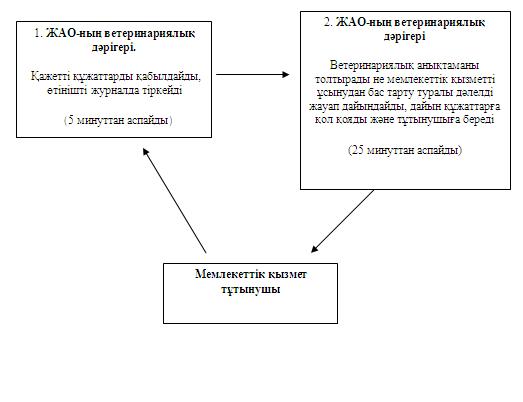 

Қызылжар ауданы әкімдігінің

2012 жылғы 16 шілдедегі № 303

қаулысымен бекiтiлдi «Жануарға ветеринариялық паспорт беру» мемлекеттiк қызмет регламенті 1. Жалпы ережелер

      1. «Жануарға ветеринариялық паспорт беру» мемлекеттiк қызмет осы Регламентке 1-қосымшада көрсетiлген мекен-жайлар бойынша жергілікті атқарушы орган құрылымының, ауылдық (селолық) округ әкiмдерi аппараттарының (бұдан әрi - ЖАО) ветеринариялық дәрiгерi (бұдан әрі – ветдәрігер) ұсынады.



      2. Көрсетiлетiн мемлекеттiк қызмет түрі: автоматтандырылмаған.



      3. Мемлекеттiк қызмет:

      1) «Ветеринария туралы» Қазақстан Республикасының 2002 жылғы 10 шiлдедегi Заңының 10-бабы 2-тармағының 20) тармақшасы, 10-1-бабы 12) тармақшасы және 35-бабы 2-тармағы;

      2) «Ауыл шаруашылығы жануарларын бiрдейлендiру ережесiн бекiту туралы» Қазақстан Республикасы Үкiметiнiң 2009 жылғы 31 желтоқсандағы № 2331 қаулысының негiзiнде көрсетiледi;

      3) «Асыл тұқымды мал шаруашылығы және ветеринария саласындағы мемлекеттiк қызметтер стандарттарын бекiту және Қазақстан Республикасы Үкiметiнiң 2010 жылғы 20 шiлдедегi № 745 қаулысына өзгерiстер мен толықтыру енгiзу туралы» Қазақстан Республикасы Үкіметінің 2011 жылғы 29 сәуірдегі № 464 қаулысы негiзiнде көрсетiледi.



      4. Мемлекеттiк қызмет туралы ақпарат және мемлекеттiк қызмет көрсету регламенті мекен-жайлары осы регламенттің 1-қосымшасында көрсетiлген ЖАО-нің Интернет-ресурсында және ЖАО үй-жайларында iлiнген стендтерде орналасқан.



      5. Көрсетiлетiн мемлекеттiк қызметтiң нәтижесi - жануарға ветеринарлық паспортты (ветеринариялық паспорттың телнұсқасын, жануарға ветеринариялық паспорттың үзiндiсi) (қағаздағы тасымалдағышта) беру не жазбаша түрдегi мемлекеттiк қызмет көрсетуден бас тарту туралы дәлелдi жауап болып табылады.



      6. Мемлекеттiк қызмет жеке және заңды тұлғаларға (бұдан әрi - тұтынушы) көрсетiледi.



      7. Мемлекеттiк қызмет мынадай мерзiмдерде ұсынылады:

      1) жануарға ветеринариялық паспорты, (жануарға ветеринариялық паспортынан үзiндi беру) мерзiмi, жануарға жеке нөмiр берген сәттен бастап немесе оны беруден бас тартқанда - 3 (үш) жұмыс күн iшiнде;

      2) жануарға ветеринариялық паспорттың телнұсқасын беру, жануар иесi жануарға ветеринариялық паспорттың жоғалғаны туралы өтiнiш берген күнiнен бастап - 10 (он) жұмыс күн iшiнде;

      3) мемлекеттiк қызметтi алушыға қызмет ұсынудың ең жоғары рұқсат етiлетiн уақыты - 30 (отыз) минуттан аспайды;

      4) мемлекеттiк қызметтi алушыға ең жоғары рұқсат етiлетiн қызмет көрсету уақыты - 40 (қырық) минуттан аспайды.



      8. Мемлекеттiк қызмет ақылы жүзеге асырылады (жануарға ветеринарлық паспорттың бланкiсiн беру). Тұтынушы банк операцияларының жекелеген түрлерiн жүзеге асыратын екiншi деңгейдегi банктер немесе ұйымдар арқылы мемлекеттiк сатып алу туралы конкурс нәтижесi бойынша анықталған бланктiң құнын төлейдi.

      Тұтынушы мемлекеттiк қызметке ақы төлеу кезiнде мынадай құжаттардың түрлерін толтырады:

      1) қолма-қол ақы төлеу тәсiлi кезiнде - ақы төлеу туралы түбiртек;

      2) «Қазақстан Республикасының аумағында төлем құжаттарын пайдалану және ақшаның қолма-қол жасалмайтын төлемдерi мен аударымдарын жүзеге асыру ережесiн бекiту туралы» Қазақстан Республикасының Ұлттық Банкi Басқармасының 2000 жылғы 25 сәуiрдегi № 179 қаулысымен бекiтiлген Қазақстан Республикасының аумағында төлем құжаттарын пайдалану және ақшаның қолма-қол жасалмайтын төлемдерi мен аударымдарын жүзеге асыру Ережесiне сәйкес қолма-қол жасалмайтын ақы төлеу тәсiлi кезiнде - төлем тапсырмасы.



      9. Мемлекеттiк қызмет «Қазақстан Республикасындағы мерекелер туралы» Қазақстан Республикасының 2001 жылғы 13 желтоқсандағы Заңында белгiленген демалыс және мереке күндерiнен басқа, жұмыс күндерi, сағат 9.00-ден 18.00-ге дейiн, сағат 13.00-ден 14.00-ге дейiнгi түскi үзiлiспен ұсынылады. Қабылдау алдын ала жазылусыз және тездетiлген қызмет көрсетусiз, кезек күту тәртiбiмен жүзеге асырылады. 

2. Мемлекеттiк қызмет көрсету тәртiбi      10. Жануарға ветеринариялық паспортты алу үшiн тұтынушы жануарға ветеринариялық паспорт бланкiсiнiң құнын төлегенiн растайтын құжат бередi. Бұдан басқа, жануардан-жануарға берiлген бiрдейлендiру нөмiрi болуы қажет.

      Ветеринариялық паспорттың телнұсқасын (жануарға ветеринариялық паспорттан үзiндi) алу үшiн тұтынушы:

      1) еркiн нысандағы жазбаша өтiнiш;

      2) жануардың ветеринариялық паспортының жоғалған, (бүлiнген) фактiсiн растайтын құжаттар (болған жағдайда) қоса бередi.



      11. Өтiнiш осы регламенттің 10-тармағының ережелерiн ескере отырып, еркiн үлгіде толтырылады.



      12. Мемлекеттiк қызметтi алу үшiн тұтынушы жануарға ветеринариялық паспорт алу үшiн осы регламенттің 1-қосымшасында көрсетiлген мекен-жайлар бойынша ЖАО-ның ветдәрiгерiне жүгiнедi.

      Жануарға ветеринариялық паспорттың телнұсқасын (жануарға ветеринариялық паспорттан үзiндi) алу үшiн тұтынушы осы регламенттің 1-қосымшасында көрсетiлген мекен-жайлар бойынша ЖАО-ның ветдәрiгерiне өтiнiш жасайды.



      13. Жануарға ветеринариялық паспорт алу кезiнде, тұтынушыға қажеттi құжаттар өткiзгенiн растайтын құжат қажет емес.

      Жануарға ветеринариялық паспорттың телнұсқасын (жануарға ветеринарлық паспорттан үзiндi) алу үшiн жүгiнген кезде, тұтынушының өтiнiшi тiркеу журналына тiркелiп, мемлекеттiк қызметтi тұтынушыға күнi мен уақыты, мерзiмi және орны көрсетiлген талон берiледi.



      14. Жануарға ветеринариялық паспорт (жануарға ветеринариялық паспорттың телнұсқасы және жануарға ветеринариялық паспорттан үзiндi) жануар иесiнiң жеке өзi не оның өкiлi келген кезде берiледi.



      15. Мемлекеттiк қызметтi көрсетуден бас тартуға, жануардың берiлген бiрдейлендiру нөмiрi болмауы негiз болып табылады.



      16. Тұтынушының мемлекеттік қызмет алу үшін өтініш берген сәтінен бастап мемлекеттік қызмет алу және мемлекеттік қызмет нәтижесін алуға дейін мемлекеттік қызмет көрсету кезеңдері:

      ЖАО-ға ветеринариялық паспорт алу (жануарға ветеринариялық паспорттың төлқұжатын, жануарға ветеринариялық паспорттың үзіндісін) үшін өтініш берген кезде:

      1) Тұтынушы ветеринариялық паспорт (жануарға ветеринариялық паспорттың төлқұжатын, жануарға ветеринариялық паспорттың үзіндісін) алу үшін ЖАО жүгінеді; 

      2) ЖАО ветдәрігері қажетті құжаттарды қабылдайды; 

      3) ЖАО ветдәрігері ветеринариялық паспортты (жануарға ветеринариялық паспорттың төлқұжатын, жануарға ветеринариялық паспорттың үзіндісін) толтырады, мөр басады, жануарға ветеринариялық паспортты (жануарға ветеринариялық паспорттың төлқұжатын, жануарға ветеринариялық паспорттың үзіндісін) тіркейді және қол қояды немесе бас тарту туралы дәлелді жауап дайындайды; 

      4) Тұтынушыға ветеринариялық паспорт жануарға ветеринариялық паспорттың төлқұжатын, жануарға ветеринариялық паспорттың үзіндісін) береді немесе мемлекеттік қызмет көрсетуден бас тарту бойынша дәлелді жауап береді. 

3. Мемлекеттiк қызмет көрсету процесіндегі iс-әрекеттер (өзара әрекеттесу) тәртiбi      17. Мемлекеттiк қызметтi көрсету процесіне келесi құрылымдық-функционалдық бiрлiктер (одан әрi - ҚФБ) қатысады:

      ЖАО ветдәрiгерi.



      18. Әр ҚФБ әкімшілік әрекеттерінің (процедураларының) бірізділігі мен өзара әрекетін мәтіндік кестелік сипаттау әр әкімшілік әрекеттің (процедураның) орындалу мерзімін көрсетумен осы Регламенттің 2-қосымшасында келтірілген.



      19. Мемлекеттік қызмет көрсету және ҚФБ процесіндегі әкімшілік әрекеттердің логикалық бірізділігі арасындағы өзара әрекетті көрсететін сызба осы Регламенттің 3-қосымшасында келтірілген. 

4. Мемлекеттiк қызмет көрсететiн лауазымды тұлғалардың жауапкершiлiгi      20. Мемлекеттік қызмет көрсетуге жауапты тұлға мемлекеттік қызмет көрсету процесіне қатысушы ЖАО ветдәрігер мемлекеттік қызмет көрсетуге жауапты тұлға болып табылады.



      Лауазымды тұлғалар мемлекеттік қызметті сапалы және тиімді көрсетуге, сонымен қатар Қазақстан Республикасының заңнамасында қарастырылған тәртібінде белгіленген мерзімде мемлекеттік қызмет көрсетуді жүзеге асыруға, мемлекеттік қызмет көрсету барысындағы олармен қабылданатын шешімдерге және әрекеттерге (әрекетсіздік) жауап береді.

«Жануарға ветеринариялық паспорт беру»

мемлекеттiк қызмет регламентіне

1-қосымша «Жануарға ветеринариялық паспорт беру» мемлекеттiк қызмет көрсететiн мемлекеттiк мекемелердiң тiзбесі

«Жануарға ветеринариялық паспорт беру»

мемлекеттiк қызмет регламентіне

2-қосымша 1-кесте. Тұтынушының жануарға ветеринариялық паспорт алу үшiн жүгiнген кездегi құрылымдық-функционалдық бiрлiктердiң (бұдан әрi - ҚФБ) iс-әрекеттер сипаттамасы 2-кесте. Тұтынушының жануарға ветеринариялық паспорттың телнұсқасын (жануарға ветеринариялық паспорттан үзiндi) алу үшiн жүгiнген кездегi құрылымдық-функционалдық бiрлiктердiң (бұдан әрi - ҚФБ) iс-әрекеттер сипаттамасы

«Жануарға ветеринариялық паспорт беру»

мемлекеттiк қызмет регламентіне

3-қосымша Тұтынушының жануарға ветеринариялық паспорт алу үшiн жүгiнген кезде «Жануарға ветеринариялық паспорт беру» мемлекеттiк қызметтi ұсыну процесiнiң 1-сызбасы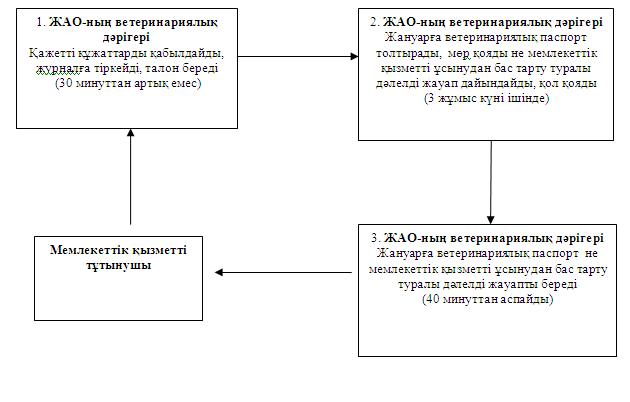  2 сызба. Тұтынушының жануарға ветеринариялық паспорттың телнұсқасын алу үшiн жүгiнген кезде «Жануарға ветеринариялық паспорт беру» мемлекеттiк қызметтi ұсыну процесi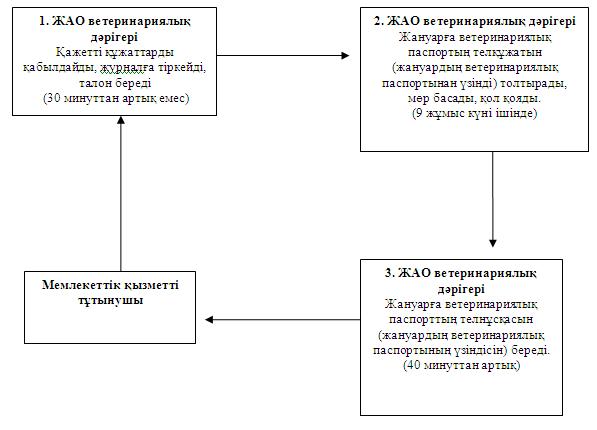 

Қызылжар ауданы әкімдігінің

2012 жылғы 16 шілдедегі № 303

қаулысымен бекiтiлдi «Бiлiм алушылар мен тәрбиеленушiлердi білімнің жалпы бiлiм беру ұйымдарына және үйлерiне тегiн тасымалдауды қамтамасыз ету» мемлекеттiк қызмет регламентi      Ескерту. Регламенттің күші жойылды - Солтүстік Қазақстан облысы Қызылжар аудандық әкімдігінің 12.11.2012 N 540 қаулысымен (алғашқы ресми жарияланған күнінен кейін он күнтізбелік күн өткен соң қолданысқа енгізіледі)
					© 2012. Қазақстан Республикасы Әділет министрлігінің «Қазақстан Республикасының Заңнама және құқықтық ақпарат институты» ШЖҚ РМК
				р/сМемлекеттік мекеменің атауыОрналасқан мекенжайыБайланыс деректерi1«Архангельск селолық округі әкімінің аппараты» мемлекеттік мекемесіСолтүстiк Қазақстан облысы, Қызылжар ауданы, Архангельск селосытел: 8 (71538) 2-37-49, факс: 2-37-82E-mail: ARXSO1@rambler.ru2«Асанов селолық округі әкімінің аппараты» мемлекеттік мекемесіСолтүстiк Қазақстан облысы, Қызылжар ауданы, Асаново селосытел: 8 (71538) 2-44-30, факс: 2-44-30E-mail: akimat_asanovo2011@mail.ru3«Березов селолық округі әкімінің аппараты» мемлекеттік мекемесіСолтүстiк Қазақстан облысы, Қызылжар ауданы, Большая Малышка селосытел: 8 (71538) 3-57-84, факс: 3-57-84E-mail: berezovskiy_so@mail.ru4«Бескөл ауылдық округі әкімінің аппараты» мемлекеттік мекемесіСолтүстiк Қазақстан облысы, Қызылжар ауданы, Бескөл ауылытел: 8 (71538) 2-21-68, факс: 2-24-11E-mail: Bishkul_ss@mail.ru5«Бугровое селолық округі әкімінің аппараты» мемлекеттік мекемесіСолтүстiк Қазақстан облысы, Қызылжар ауданы, Бугровое селосытел: 8 (71538) 2-39-17, факс: 2-39-176«Вагулино селолық округі әкімінің аппараты» мемлекеттік мекемесіСолтүстiк Қазақстан облысы, Қызылжар ауданы, Вагулино селосытел: 8 (71538) 5-34-52,факс: 5-30-887«Виноградов селолық округі әкімінің аппараты» мемлекеттік мекемесіСолтүстiк Қазақстан облысы, Қызылжар ауданы, Сивково селосытел: 8 (71538) 5-34-66, факс: 5-34-66, 8«Долматово селолық округі әкімінің аппараты» мемлекеттік мекемесіСолтүстiк Қазақстан облысы, Қызылжар ауданы, Долматово селосытел: 8 (71538) 5-36-32,факс: 5-36-329«Қызылжар ауылдық округі әкімінің аппараты» мемлекеттік мекемесіСолтүстiк Қазақстан облысы, Қызылжар ауданы, Бәйтерек ауылытел: 8 (71538) 5-11-93, факс: 5-11-93E-mail: kuzulzharckiico@mail.ru10«Куйбышев селолық округі әкімінің аппараты» мемлекеттік мекемесіСолтүстiк Қазақстан облысы, Қызылжар ауданы, Боголюбово селосытел: 8 (71538) 2-36-87, факс: 2-36-87E-mail: SKOKRSB@rambler.ru11«Лесной селолық округі әкімінің аппараты» мемлекеттік мекемесіСолтүстiк Қазақстан облысы, Қызылжар ауданы, Пресновка селосытел: 8 (71538) 3-54-46, факс: 3-54-46E-mail: Akimat2030@mail.ru12«Налобино селолық округі әкімінің аппараты» мемлекеттік мекемесіСолтүстiк Қазақстан облысы, Қызылжар ауданы, Налобино селосытел: 8 (71538) 3-37-54,факс: 3-39-1813«Новоникольск селолық округі әкімінің аппараты» мемлекеттік мекемесіСолтүстiк Қазақстан облысы, Қызылжар ауданы, Новоникольск селосытел: 8 (71538) 2-51-16, факс: 2-51-80E-mail: akimatbkb@mail.ru14«Петерфельд селолық округі әкімінің аппараты» мемлекеттік мекемесіСолтүстiк Қазақстан облысы, Қызылжар ауданы, Петерфельд селосытел: 8 (71538) 2-30-67, факс: 2-41-25E-mail: peterfeldakimat@rambler.ru15«Прибрежное селолық округі әкімінің аппараты» мемлекеттік мекемесіСолтүстiк Қазақстан облысы, Қызылжар ауданы, Прибрежное селосытел: 8 (71538) 2-54-49, факс: 2-54-3116«Рассвет селолық округі әкімінің аппараты» мемлекеттік мекемесіСолтүстiк Қазақстан облысы, Қызылжар ауданы, Рассвет селосытел: 8 (71538) 5-20-21, факс: 5-21-36E-mail: rassvetakimat1@rambler.ru17«Рощино селолық округі әкімінің аппараты» мемлекеттік мекемесіСолтүстiк Қазақстан облысы, Қызылжар ауданы, Пеньково селосытел: 8 (71538) 2-75-39, факс: 2-75-39E-mail: roshin-so@mail.ru18«Светлопольск селолық округі әкімінің аппараты» мемлекеттік мекемесіСолтүстiк Қазақстан облысы, Қызылжар ауданы, Знаменск селосытел: 8 (71538) 2-65-85, факс: 2-65-8519«Соколов селолық округі әкімінің аппараты» мемлекеттік мекемесіСолтүстiк Қазақстан облысы, Қызылжар ауданы, Соколовка селосытел: 8 (71538) 3-18-74, факс: 3-11-82, E-mail: Sokolov_so@list.ru20«Якорь селолық округі әкімінің аппараты» мемлекеттік мекемесіСолтүстiк Қазақстан облысы, Қызылжар ауданы, Якорь селосытел: 8 (71538) 3-45-82, факс: 3-46-09E-mail: yakor@mail.kzХалыққа қызмет көрсету орталығының атауыЗаңды мекенжайыЖұмыс кестесіБайланыс телефоныСолтүстік Қазақстан облысы бойынша «Халыққа қызмет көрсету орталығы» республикалық мемлекеттік кәсіпорын филиалының Қызылжар ауданы бойынша бөліміСолтүстiк Қазақстан облысы, Қызылжар ауданы, Бескөл ауылы, Институт к., 1вКүн сайын сағат 9.00 бастап 19.00 дейін, демалыс күні - жексенбі8 (71538) 2-17-56Негiзгi процестiң әрекетi (барысы, жұмыс ағыны)Негiзгi процестiң әрекетi (барысы, жұмыс ағыны)Негiзгi процестiң әрекетi (барысы, жұмыс ағыны)Негiзгi процестiң әрекетi (барысы, жұмыс ағыны)Негiзгi процестiң әрекетi (барысы, жұмыс ағыны)Негiзгi процестiң әрекетi (барысы, жұмыс ағыны)р/сӘрекеттiң № (барысы, жұмыс ағыны)12341ҚФБ атауыЖАО-ның жауапты маманыЖАО-ның жауапты маманыЖАО-ның басшысыЖАО-ның жауапты маманы2Iс-әрекеттiң (процесс, рәсiмдер, операциялар) атауы және олардың сипаттамасыАуызша өтінішті қабылдау және тіркеу, жеке басын куәландыра-

тын құжаттың түпнұсқасын көшірмесімен салыстырып тексеруҚосалқы шаруашылық кітабы бойынша мемлекеттік қызметті алушының деректерін тексеру, анықтама толтыру немесе мемлекеттік қызмет көрсетуден бас тарту туралы дәлелді жауап дайындау және қарау үшін ЖАО-ның басшысына тапсыруАнықтаманы немесе бас тарту туралы дәлелдi жауапты қарастыру және қол қоюАнықтаманы немесе мемлекеттік қызмет көрсетуден бас тарту туралы дәлелдi жауапты тіркеу және мемлекеттік қызметті алушыға беру3Аяқтау нысаны (мәлiметтер, құжат, ұйымдастыру -өкiмдiк шешiмдер)Өтінішті тіркеуанықтама немесе бас тарту туралы дәлелдi жауапанықтамаға немесе бас тарту туралы дәлелдi жауапқа қол қоюанықтама немесе бас тарту туралы дәлелдi жауап беру4Орындау мерзiмi10 минуттан аспайды1 жұмыс күні ішінде1 жұмыс күні ішінде10 минуттан аспайды5Келесi iс-әрекеттiң нөмiрi234Негiзгi процестiң әрекетi (барысы, жұмыс ағыны)Негiзгi процестiң әрекетi (барысы, жұмыс ағыны)Негiзгi процестiң әрекетi (барысы, жұмыс ағыны)Негiзгi процестiң әрекетi (барысы, жұмыс ағыны)Әрекеттiң № (барысы, жұмыс ағыны)123ҚФБ атауыОрталық инспекторыОрталықтың жинақтау бөлімінің инспекторыОрталықтың жинақтау бөлімінің инспекторыIс-әрекеттiң (процесс, рәсiмдер, операциялар) атауы және олардың сипаттамасыҚұжаттарды қабылдауЖурналға қол қояды және құжаттарды жинайдыТізім құрастырады және құжаттарды жолдайдыАяқтау үлгісі (мәлiметтер, құжат, ұйымдастыру-

өкiмдiк шешiмдер)Журналға тіркеуЖинақтау бөліміне құжаттарды жинауҚұжаттарды ЖАО-на жіберуОрындау мерзiмi20 минуттан аспайдыКүніне 3 ретКүніне бір реттен кем емесКелесi iс-әрекеттiң нөмiрi234Негiзгi процестiң әрекетi (барысы, жұмыс ағыны)Негiзгi процестiң әрекетi (барысы, жұмыс ағыны)Негiзгi процестiң әрекетi (барысы, жұмыс ағыны)Негiзгi процестiң әрекетi (барысы, жұмыс ағыны)Негiзгi процестiң әрекетi (барысы, жұмыс ағыны)Әрекеттiң № (барысы, жұмыс ағыны)4567ҚФБ атауыЖАО-ның жауапты маманыЖАО-ның басшысыЖАО-ның жауапты маманыОрталық инспекторыIс-әрекеттiң (процесс, рәсiмдер, операциялар) атауы және олардың сипаттамасыАнықтаманы рәсімдеу немесе бас тарту туралы дәлелді жауапты дайындауАнықтаманы немесе бас тарту туралы дәлелді жауапты қарастыруАнықтаманы немесе бас тарту туралы дәлелді жауапты тіркеуАнықтаманы немесе бас тарту туралы дәлелді жауапты мемлекеттік қызметті алушыға беруАяқтау нысаны (мәлiметтер, құжат, ұйымдастыру-

өкiмдiк шешiмдер)Құжаттарды материалдарымен бірге ЖАО-ның басшысына қол қоюға тапсыруАнықтамаға немесе бас тарту туралы дәлелді жауапқа қол қоюАнықтаманы немесе бас тарту туралы дәлелді жауапты Орталыққа тапсыруАнықтама немесе бас тарту туралы дәлелді жауапты мемлекеттік қызметті алушыға беруОрындау мерзiмi30 минут1 сағат1 жұмыс күні ішінде20 минуттан аспайды567ҚФБ 1-тобыОрталық инспекторыҚФБ 2-тобыЖАО-ның жауапты маманыҚФБ 3-тобыЖАО-ның басшысыҚФБ 4-тобыЖАО-ның жауапты маманы№ 1 әрекетҚұжаттарды қабылдау, құжаттарды қабылдау туралы қолхат беру, өтінішті тіркеу, құжаттарды ЖАО жіберу үшін жинақтау бөліміне тапсыру№ 2 әрекетОрталықтан немесе мемлекеттік қызметті алушыдан құжаттарды қарау, анықтама рәсімдеу, ЖАО-ның басшысына жіберу№ 3 әрекетАнықтаманы қарастыру және қол қою№ 4 әрекет Анықтаманы тіркеу№ 6 әрекетАнықтаманы мемлекеттік қызметті алушыға тапсыру№ 5 әрекетАнықтаманы мемлекеттік қызметті алушыға немесе Орталыққа тапсыруҚФБ 1-тобыОрталық инспекторыҚФБ 2-тобыЖАО-ның жауапты маманыҚФБ 3-тобыЖАО-ның басшысыҚФБ 4-тобыЖАО-ның жауапты маманы№ 1 әрекетҚұжаттарды қабылдау, құжаттарды қабылдау туралы қолхат беру, өтінішті тіркеу, құжаттарды ЖАО-ға жіберу үшін жинақтау бөліміне тапсыру№ 2 әрекетОрталықтан немесе мемлекеттік қызметті алушыдан өтініш қабылдау, тіркеу, құжаттарды қарау, бас тарту туралы дәлелді жауапты рәсімдеу, ЖАО-ның басшысына жіберу№ 3 әрекетБас тарту туралы дәлелді жауапқа қол қою№ 4 әрекетБас тарту туралы дәлелді жауапты тіркеу№ 6 әрекетБас тарту туралы дәлелді жауапты мемлекеттік қызметті алушыға беру№ 5 әрекетБас тарту туралы дәлелді жауапты Орталыққа немесе мемлекеттік қызметті алушыға тапсырур/сМемлекеттік мекеменің атауыМекен-жайыБайланыс деректерi1Солтүстік Қазақстан облысы Қызылжар ауданы «Архангельск селолық округі әкімінің аппараты» мемлекеттік мекемесіСолтүстiк Қазақстан облысы, Қызылжар ауданы, Архангельское селосытел: 8 (71538) 2-37-49, факс: 2-37-82E-mail: ARXSO1@rambler.ru2Солтүстік Қазақстан облысы Қызылжар ауданы «Асанов селолық округі әкімінің аппараты» мемлекеттік мекемесіСолтүстiк Қазақстан облысы, Қызылжар ауданы, Асаново селосытел: 8 (71538) 2-44-30, факс: 2-44-30E-mail: akimat_asanovo2011@mail.ru3Солтүстік Қазақстан облысы Қызылжар ауданы «Березов селолық округі әкімінің аппараты» мемлекеттік мекемесіСолтүстiк Қазақстан облысы, Қызылжар ауданы, Большая Малышка селосытел: 8 (71538) 3-57-84, факс: 3-57-84E-mail: berezovskiy_so@mail.ru4Солтүстік Қазақстан облысы Қызылжар ауданы «Бескөл ауылдық округі әкімінің аппараты» мемлекеттік мекемесіСолтүстiк Қазақстан облысы, Қызылжар ауданы, Бескөл ауылытел: 8 (71538) 2-21-68, факс: 2-24-11E-mail: Bishkul_ss@mail.ru5Солтүстік Қазақстан облысы Қызылжар ауданы «Бугровое селолық округі әкімінің аппараты» мемлекеттік мекемесіСолтүстiк Қазақстан облысы, Қызылжар ауданы, Бугровое селосытел: 8 (71538) 2-39-17, факс: 2-39-176Солтүстік Қазақстан облысы Қызылжар ауданы «Вагулино селолық округі әкімінің аппараты» мемлекеттік мекемесіСолтүстiк Қазақстан облысы, Қызылжар ауданы, Вагулино селосытел: 8 (71538) 5-34-52, факс: 5-30-887Солтүстік Қазақстан облысы Қызылжар ауданы «Виноградов селолық округі әкімінің аппараты» мемлекеттік мекемесіСолтүстiк Қазақстан облысы, Қызылжар ауданы, Сивково селосытел: 8 (71538) 5-34-66, факс: 5-34-668Солтүстік Қазақстан облысы Қызылжар ауданы «Долматово селолық округі әкімінің аппараты» мемлекеттік мекемесіСолтүстiк Қазақстан облысы, Қызылжар ауданы, Долматово селосытел: 8 (71538) 5-36-32, факс: 5-36-329Солтүстік Қазақстан облысы Қызылжар ауданы «Қызылжар ауылдық округі әкімінің аппараты» мемлекеттік мекемесіСолтүстiк Қазақстан облысы, Қызылжар ауданы, Бәйтерек ауылытел: 8 (71538) 5-11-93, факс: 5-11-93E-mail: kuzulzharckiico@mail.ru10Солтүстік Қазақстан облысы Қызылжар ауданы «Куйбышев селолық округі әкімінің аппараты» мемлекеттік мекемесіСолтүстiк Қазақстан облысы, Қызылжар ауданы, Боголюбово селосытел: 8 (71538) 2-36-87, факс: 2-36-87E-mail: SKOKRSB@rambler.ru11Солтүстік Қазақстан облысы Қызылжар ауданы «Лесной селолық округі әкімінің аппараты» мемлекеттік мекемесіСолтүстiк Қазақстан облысы, Қызылжар ауданы, Пресновка селосытел: 8 (71538) 3-54-46, факс: 3-54-46E-mail: Akimat2030@mail.ru12Солтүстік Қазақстан облысы Қызылжар ауданы «Налобино селолық округі әкімінің аппараты» мемлекеттік мекемесіСолтүстiк Қазақстан облысы, Қызылжар ауданы, Налобин селосытел: 8 (71538) 3-37-54, факс: 3-39-1813Солтүстік Қазақстан облысы Қызылжар ауданы «Новоникольск селолық округі әкімінің аппараты» мемлекеттік мекемесіСолтүстiк Қазақстан облысы, Қызылжар ауданы, Новоникольск селосытел: 8 (71538) 2-51-16, факс: 2-51-80E-mail: akimatbkb@mail.ru14Солтүстік Қазақстан облысы Қызылжар ауданы «Петерфельд селолық округі әкімінің аппараты» мемлекеттік мекемесіСолтүстiк Қазақстан облысы, Қызылжар ауданы, Петерфельд селосытел: 8 (71538) 2-30-67, факс: 2-41-25E-mail: peterfeldakimat@rambler.ru15Солтүстік Қазақстан облысы Қызылжар ауданы «Прибрежное селолық округі әкімінің аппараты» мемлекеттік мекемесіСолтүстiк Қазақстан облысы, Қызылжар ауданы, Прибрежное селосытел: 8 (71538) 2-54-49, факс: 2-54-3116Солтүстік Қазақстан облысы Қызылжар ауданы «Рассвет селолық округі әкімінің аппараты» мемлекеттік мекемесіСолтүстiк Қазақстан облысы, Қызылжар ауданы, Рассвет селосытел: 8 (71538) 5-20-21, факс: 5-21-36E-mail: rassvetakimat1@rambler.ru17Солтүстік Қазақстан облысы Қызылжар ауданы «Рощино селолық округі әкімінің аппараты» мемлекеттік мекемесіСолтүстiк Қазақстан облысы, Қызылжар ауданы, Пеньково селосытел: 8 (71538) 2-75-39, факс: 2-75-39E-mail: roshin-so@mail.ru18Солтүстік Қазақстан облысы Қызылжар ауданы «Светлопольск селолық округі әкімінің аппараты» мемлекеттік мекемесіСолтүстiк Қазақстан облысы, Қызылжар ауданы, Знаменское селосытел: 8 (71538) 2-65-85, факс: 2-65-8519Солтүстік Қазақстан облысы Қызылжар ауданы «Соколов селолық округі әкімінің аппараты» мемлекеттік мекемесіСолтүстiк Қазақстан облысы, Қызылжар ауданы, Соколовка селосытел: 8 (71538) 3-18-74, факс: 3-11-82, E-mail: Sokolov_so@list.ru20Солтүстік Қазақстан облысы Қызылжар ауданы «Якорь селолық округі әкімінің аппараты» мемлекеттік мекемесіСолтүстiк Қазақстан облысы, Қызылжар ауданы, Якорь селосытел: 8 (71538) 3-45-82, факс: 3-46-09E-mail: yakor@mail.kzНегiзгi процестің әрекетi (барысы, жұмысы)Негiзгi процестің әрекетi (барысы, жұмысы)Негiзгi процестің әрекетi (барысы, жұмысы)Негiзгi процестің әрекетi (барысы, жұмысы)р/сәрекет № (барысы, жұмысы)121ҚФБ атауыЖАО-ның ветеринариялық дәрiгерiЖАО-ның ветеринариялық дәрiгерi2Әрекет атауы (үдерiстiң, рәсімнің, операцияның) және олардың сипаттамасыҚажеттi құжаттарды қабылдайдыВетеринариялық анықтаманы толтырады не мемлекеттiк қызметтi ұсынудан бас тарту туралы дәлелдi жауап дайындайды, дайын құжаттарға қол қояды және тұтынушыға бередi3Аяқталу үлгісі (мәлiметтер, құжат, ұйымдастырушылық-өкiмдiк шешiмi)Өтiнiштi журналға тiркеуВетеринариялық анықтама не мемлекеттiк қызметтi ұсынудан бас тарту туралы дәлелдi жауап4Орындау мерзiмi5 минуттан аспайды25 минуттан аспайды5Келесi әрекеттiң нөмiрi2р/сМемлекеттік мекеменің атауыМекен-жайыБайланыс деректерi1Солтүстік Қазақстан облысы Қызылжар ауданы «Архангельск селолық округі әкімінің аппараты» мемлекеттік мекемесіСолтүстiк Қазақстан облысы, Қызылжар ауданы, Архангельское селосытел: 8 (71538) 2-37-49, факс: 2-37-82E-mail: ARXSO1@rambler.ru2Солтүстік Қазақстан облысы Қызылжар ауданы «Асанов селолық округі әкімінің аппараты» мемлекеттік мекемесіСолтүстiк Қазақстан облысы, Қызылжар ауданы, Асаново селосытел: 8 (71538) 2-44-30, факс: 2-44-30E-mail: akimat_asanovo2011@mail.ru3Солтүстік Қазақстан облысы Қызылжар ауданы «Березов селолық округі әкімінің аппараты» мемлекеттік мекемесіСолтүстiк Қазақстан облысы, Қызылжар ауданы, Большая Малышка селосытел: 8 (71538) 3-57-84, факс: 3-57-84E-mail: berezovskiy_so@mail.ru4Солтүстік Қазақстан облысы Қызылжар ауданы «Бескөл ауылдық округі әкімінің аппараты» мемлекеттік мекемесіСолтүстiк Қазақстан облысы, Қызылжар ауданы, Бескөл ауылытел: 8 (71538) 2-21-68, факс: 2-24-11E-mail: Bishkul_ss@mail.ru5Солтүстік Қазақстан облысы Қызылжар ауданы «Бугровое селолық округі әкімінің аппараты» мемлекеттік мекемесіСолтүстiк Қазақстан облысы, Қызылжар ауданы, Бугровое селосытел: 8 (71538) 2-39-17, факс: 2-39-176Солтүстік Қазақстан облысы Қызылжар ауданы «Вагулино селолық округі әкімінің аппараты» мемлекеттік мекемесіСолтүстiк Қазақстан облысы, Қызылжар ауданы, Вагулино селосытел: 8 (71538) 5-34-52, факс: 5-30-887Солтүстік Қазақстан облысы Қызылжар ауданы «Виноградов селолық округі әкімінің аппараты» мемлекеттік мекемесіСолтүстiк Қазақстан облысы, Қызылжар ауданы, Сивково селосытел: 8 (71538) 5-34-66, факс: 5-34-668Солтүстік Қазақстан облысы Қызылжар ауданы «Долматово селолық округі әкімінің аппараты» мемлекеттік мекемесіСолтүстiк Қазақстан облысы, Қызылжар ауданы, Долматово селосытел: 8 (71538) 5-36-32, факс: 5-36-329Солтүстік Қазақстан облысы Қызылжар ауданы «Қызылжар ауылдық округі әкімінің аппараты» мемлекеттік мекемесіСолтүстiк Қазақстан облысы, Қызылжар ауданы, Бәйтерек ауылытел: 8 (71538) 5-11-93, факс: 5-11-93E-mail: kuzulzharckiico@mail.ru10Солтүстік Қазақстан облысы Қызылжар ауданы «Куйбышев селолық округі әкімінің аппараты» мемлекеттік мекемесіСолтүстiк Қазақстан облысы, Қызылжар ауданы, Боголюбово селосытел: 8 (71538) 2-36-87, факс: 2-36-87E-mail: SKOKRSB@rambler.ru11Солтүстік Қазақстан облысы Қызылжар ауданы «Лесной селолық округі әкімінің аппараты» мемлекеттік мекемесіСолтүстiк Қазақстан облысы, Қызылжар ауданы, Пресновка селосытел: 8 (71538) 3-54-46, факс: 3-54-46E-mail: Akimat2030@mail.ru12Солтүстік Қазақстан облысы Қызылжар ауданы «Налобино селолық округі әкімінің аппараты» мемлекеттік мекемесіСолтүстiк Қазақстан облысы, Қызылжар ауданы, Налобин селосытел: 8 (71538) 3-37-54, факс: 3-39-1813Солтүстік Қазақстан облысы Қызылжар ауданы «Новоникольск селолық округі әкімінің аппараты» мемлекеттік мекемесіСолтүстiк Қазақстан облысы, Қызылжар ауданы, Новоникольск селосытел: 8 (71538) 2-51-16, факс: 2-51-80E-mail: akimatbkb@mail.ru14Солтүстік Қазақстан облысы Қызылжар ауданы «Петерфельд селолық округі әкімінің аппараты» мемлекеттік мекемесіСолтүстiк Қазақстан облысы, Қызылжар ауданы, Петерфельд селосытел: 8 (71538) 2-30-67, факс: 2-41-25E-mail: peterfeldakimat@rambler.ru15Солтүстік Қазақстан облысы Қызылжар ауданы «Прибрежное селолық округі әкімінің аппараты» мемлекеттік мекемесіСолтүстiк Қазақстан облысы, Қызылжар ауданы, Прибрежное селосытел: 8 (71538) 2-54-49, факс: 2-54-3116Солтүстік Қазақстан облысы Қызылжар ауданы «Рассвет селолық округі әкімінің аппараты» мемлекеттік мекемесіСолтүстiк Қазақстан облысы, Қызылжар ауданы, Рассвет селосытел: 8 (71538) 5-20-21, факс: 5-21-36E-mail: rassvetakimat1@rambler.ru17Солтүстік Қазақстан облысы Қызылжар ауданы «Рощино селолық округі әкімінің аппараты» мемлекеттік мекемесіСолтүстiк Қазақстан облысы, Қызылжар ауданы, Пеньково селосытел: 8 (71538) 2-75-39, факс: 2-75-39E-mail: roshin-so@mail.ru18Солтүстік Қазақстан облысы Қызылжар ауданы «Светлопольск селолық округі әкімінің аппараты» мемлекеттік мекемесіСолтүстiк Қазақстан облысы, Қызылжар ауданы, Знаменское селосытел: 8 (71538) 2-65-85, факс: 2-65-8519Солтүстік Қазақстан облысы Қызылжар ауданы «Соколов селолық округі әкімінің аппараты» мемлекеттік мекемесіСолтүстiк Қазақстан облысы, Қызылжар ауданы, Соколовка селосытел: 8 (71538) 3-18-74, факс: 3-11-82, E-mail: Sokolov_so@list.ru20Солтүстік Қазақстан облысы Қызылжар ауданы «Якорь селолық округі әкімінің аппараты» мемлекеттік мекемесіСолтүстiк Қазақстан облысы, Қызылжар ауданы, Якорь селосытел: 8 (71538) 3-45-82, факс: 3-46-09E-mail: yakor@mail.kzНегiзгi процестiң әрекетi (барысы, жұмысы)Негiзгi процестiң әрекетi (барысы, жұмысы)Негiзгi процестiң әрекетi (барысы, жұмысы)Негiзгi процестiң әрекетi (барысы, жұмысы)Негiзгi процестiң әрекетi (барысы, жұмысы)р/с әрекет № (барысы, жұмысы)1231ҚФБ атауыЖАО-ның ветеринария

лық дәрi

герiЖАО-ның ветеринариялық дәрiгерiЖАО-ның ветеринариялық дәрiгерi2Әрекет атауы (процестiң, рәсімнің, операцияның) және олардың сипаттамасыҚажеттi құжаттарды қабылдайдыЖануарға ветеринариялық паспортты толтырады, мөр қояды не мемлекеттiк қызмет көрсетуден бас тарту туралы дәлелдi жауап дайындайды, дайын құжаттарға қол қоядыЖануарға ветеринариялық паспортты не мемлекеттiк қызметтi ұсынудан бас тарту туралы дәлелдi жауапты бередi3Аяқтау үлгісі (мәлiметтер, құжат, ұйымдастырушылық-өкiмдiк шешiмi)Өтiнiштi тiркеуЖануарға ветеринариялық паспорт не мемлекеттiк қызметтi ұсынудан бас тарту туралы дәлелдi жауапЖануарға ветеринариялық паспорт не мемлекеттiк қызметтi ұсынудан бас тарту туралы дәлелдi жауап4Орындау мерзiмi30 минуттан аспайды3 (үш) жұмыс күнiнен артық емес40 минуттан артық емес5Келесi әрекеттiң нөмiрi23Негiзгi процестің әрекетi (барысы, жұмысы)Негiзгi процестің әрекетi (барысы, жұмысы)Негiзгi процестің әрекетi (барысы, жұмысы)Негiзгi процестің әрекетi (барысы, жұмысы)Негiзгi процестің әрекетi (барысы, жұмысы)Негiзгi процестің әрекетi (барысы, жұмысы)№ р/сәрекет №

(барысы,

жұмысы)12341ҚФБ атауыЖАО-ның ветерина

риялық дәрiгерiЖАО-ның

ветеринария

лық дәрiге

рiЖАО-ның ве

теринариялық

дәрiгерi2Әрекет атауы

(үдерiстiң,

рәсімнің,

операцияның)

және олардың

сипаттамасыҚажеттi

құжаттар

мен өті

ніштерді

қабылдай

ды, жур

налға

тіркейді

және ЖАО

әкіміне

тапсырадыКеліп

түскен

құжаттар

мен өті

ніштерді

қарайдыЖануарға

ветеринария

лық пас

порттың

төлнұсқасын

(жануарға

ветеринария

лық пас

порттан

үзiндiнi)

толтырады,

мөр қояды,

қол қоядыЖануарға ве

теринариялық

паспорттың

төлнұсқасын

(жануарға ве

теринариялық

паспорттан

үзiндiнi)

бередi3Аяқталу

үлгісі (мә

лiметтер,

құжат, ұйым

дастырушы

лық-өкiмдiк

шешiмi)талонБұрышта

маЖануарға ве

теринария

лық пас

порттың

төлқұжаты

(малға ве

теринария

лық пас

порттынан

үзінді)Жануарға ве

теринариялық

паспорттың

төлқұжаты

(малға ве

теринариялық

паспортынан

үзінді)4Орындау мерзiмi30 минуттан аспайды1 жұмыс күнi ішінде9 жұмыс күнi ішінде40 минуттан артық емес5Келесi әрекеттің нөмiрi234